Name of Journal: World Journal of Biological ChemistryManuscript NO: 78425Manuscript Type: REVIEWMarine biological injuries and their medical management: A narrative reviewGeng XY et al. Marine biological injuries and medical managementXiao-Yu Geng, Ming-Ke Wang, Jin-Hong Chen, Liang Xiao, Ji-Shun YangXiao-Yu Geng, Ming-Ke Wang, Jin-Hong Chen, Ji-Shun Yang, Naval Medical Center of PLA, Naval Medical University, Shanghai 200052, ChinaLiang Xiao, Faculty of Naval Medicine, Naval Medical University, Shanghai 200433, ChinaAuthor contributions: Wang MK, Xiao L, and Yang JS conceptualized the article, revised the manuscript, and contributed equally to this work; Geng XY wrote the draft; Chen JH collected the literature; All authors have read and approved the final manuscript.Supported by Scientific Research Project of Shanghai Municipal Health Commission, No. 202140061.Corresponding author: Ji-Shun Yang, MD, PhD, Director, Naval Medical Center of PLA, Naval Medical University, No. 338 Huaihai West Road, Changning District, Shanghai 200052, China. jasunyang@foxmail.comReceived: June 27, 2022Revised: October 29, 2022Accepted: December 13, 2022Published online: January 27, 2023AbstractThe marine environment can be extremely dangerous, and the harm caused by marine organisms when they contact the human body can be especially harmful, even deadly. Contact includes stings, bites, wounds, and consumption as food. In this article, the characteristics of the common marine biological injuries are summarized, the major marine organisms causing damage in China’s marine waters are described, and injury prevention and treatment methods are discussed.Key Words: Marine organism; Injuries and wounds; Prevention; Treatment©The Author(s) 2023. Published by Baishideng Publishing Group Inc. All rights reserved.Citation:  Geng XY, Wang MK, Chen JH, Xiao L, Yang JS. Marine biological injuries and their medical management: A narrative review. World J Biol Chem 2022; 14(1): 1-12 URL: https://www.wjgnet.com/1949-8454 /full/v14/i1/1.htm DOI: https://dx.doi.org/10.4331/wjbc.v14.i1.1Core Tip: With the changes occurring in the marine environment caused by the climate change and the continuous development of marine resources, marine biological injuries are increasing. This article classifies marine biological injuries such as stabs and bites, describes the characteristics of infections by marine microorganisms, and summarizes the prevention and treatment of major marine biological injuries in China’s sea areas.INTRODUCTIONIn recent years, due to changes in the marine environment caused by the climate change, there have been outbreaks of some harmful marine organisms, such as jellyfish and microorganisms, and the rate of marine biological injury has increased yearly. Tens of thousands of people worldwide are injured every year. For example, off the coast of Australia, about 10000 people are injured by jellyfish stings every year. Marine biological injuries can be roughly divided into marine microbial infections, marine plant or animal stabs and bites, which can range from local skin damage to systemic poisoning reactions[1]. This article was written in response to the greater need for a reference on the prevention and treatment of these injuries for coastal residents, naval officers, and soldiers who may be involved in the accelerated implementation of China's marine development strategy in their daily life and training. For this article, we reviewed various academic papers written in the past 30 years since 1993, classified them according to the types of marine biological injuries mentioned, described the characteristics of the injuries and the key points of prevention and treatment, and put forward future research directions and suggestions for existing problems.THE BASIC SITUATION OF MARINE BIOLOGICAL INJURIES RESEARCHUsing the search terms “marine biological injury” in Wanfang, China National Knowledge Infrastructure (CNKI), PubMed, and other public databases, a total of 842 research reports related to marine biological injury were found from 1993 to 2022. We found that 612 articles written in Chinese accounted for 43.3% of the total. The 801 articles in English accounted for 56.7% of the total. There were an additional 175 articles in Chinese that were also reviewed, accounting for only 12.4% of the total. After a more accurate search for marine biological injury, taking the Chinese literature found in Wanfang and CNKI as an example, there were only 52 related articles. In general, the number of cases of marine biological injury has increased since 2005, and attention has been paid to the research on marine biological injury, showing an increasing trend year by year (Table 1). The domestic research on marine biological injury and its prevention and treatment are still in development compared with foreign countries.CLASSIFICATION AND INJURY CHARACTERISTICS OF MARINE ORGANISMSAccording to the investigation by Liu et al in 2020[2], during the coastal training of the Chinese army, the officers and soldiers commonly encountered a variety of toxic marine organisms such as jellyfish, sea snakes, sea urchins, conches, and stinging fish. The main types of marine biological injuries were jellyfish stings and sea snake bites, of which jellyfish stings accounted for about 60.81% of the total number of those reported. This finding is roughly the same as the 2009 survey results reported by Zhong et al[3]. Zeng's survey showed that marine biological injuries in the 10 sea ports and sea areas of the South China Sea during 2002–2006 were mainly jellyfish stings, stingray stings, and sea snake bites. Among them, jellyfish stings accounted for 58.83% of the total number of reported injuries, stingray stings accounted for 16.41%, and sea snake bites accounted for 6.2%. Most of these injuries were associated with bacterial infections. For example, Clostridium spores are a common source of infection and have greatly increased the difficulty of treatment and the rate of disability and death. That said, prevention and control measures for all types of marine biological injuries can be effective, but according to the report by Liu et al[2], taking jellyfish stings as an example, less than 30% of subjected Chinese soldiers have correctly mastered these prevention and control measures against marine biological injuries, and this issue is likely to have a negative impact on the combat strength of Chinese officers and soldiers at sea. In the next section, we describe three main categories of marine biological injuries: microbial infection, animal stings, and animal bites.Marine microbial infectionThere are about 10 to 200 million kinds of bacteria in seawater, of which 95% are gram-negative bacteria and facultative anaerobic bacteria. The distribution of seawater samples from the East China Sea and the Yellow Sea showed that the Vibrio genus ranked first, accounting for 52.9% of the samples, including V.alginolyticus, V. parahaemolyticus, V.fluvialis, V. vulnificus, and V. carchariae. The next common source of microbial infections is Enterobacteriaceae, including Escherichia coli and Enterobacter cloacae, which mainly come from human sources and pollution[4,5]. Disease related to Enterobacteriaceae is mainly caused by food, and there are a few cases of marine Enterobacteriaceae. The Bacillus genus also has strong pathogenicity. These microbes are mainly introduced into the body through a wound caused by a marine organism. After a wound caused by a marine organism is soaked in seawater, the infection rate of Bacillus is high, about 15%. The next section will mainly summarize the research on Vibrionaceae and Bacillus (Table 2).Vibrio genusVibrio is widely distributed in the ocean. More than 60 kinds of Vibrio have been isolated from the ocean, 12 of which are related to human diseases[5-7]. The prevalence of Vibrio infection in humans is likely to follow regional climate trends and erupt during unusually warm weather[8]. Pathogenic Vibrio can cause intestinal infections, wound infections, food poisoning, and other diseases. Marine Vibrio has special properties including being halophilic, psychrophilic, barophilic, and oligotrophic. The secondary infection caused by marine Vibrio is different from an ordinary bacterial infection. V.alginolyticus, V. parahaemolyticus, V.fluvialis, and V. vulnificus are the main pathogenic Vibrio representatives in China’s marine waters. They have been documented to be involved in marine environment injuries related to war, trauma, and bacterial infections[9].V. alginolyticus is one of the most salt-tolerant Vibrio species. It is also one of the most isolated Vibrio species in the coastal waters of China. V. alginolyticus is also an important pathogen of infection after wound trauma combined with seawater immersion. It can cause acute enteritis, food poisoning, otitis media (ear infection), wound infection, bacteremia, and other diseases by producing enterotoxin, hemolysin, and other harmful substances produced by pathogens[10]. Regarding otitis media, it has been reported that the production of bacterial toxins, coupled with excessive immune response[11,12], can lead to inflammatory damage to cochlear structures and sensory cells and ultimately lead to devastating sensorineural hearing loss[13]. Unfortunately, V. alginolyticus infection is not easily diagnosed, but early treatment with an external antibiotic can increase the chances for rehabilitation and full recovery from hearing damage[14].V. parahaemolyticus exists in seawater, fish and shrimp, shells, and processed seafood. It is a common pathogen of food poisoning in China's coastal areas for troops stationed on islands and on long-distance ships. According to statistics, this bacterium was also the main cause of bacterial infectious diarrhea in southern China from 2007 to 2012[15]. Climate warming may further cause these sickness emergencies[16].For example, large-scale and collective food poisoning caused by this bacterium often occurs in the summer, when the weather is much warmer. The pathogenic factors of V. parahaemolyticus include enterotoxin, heat-resistant direct hemolysin, and similar hemolysin. In addition to food poisoning and acute diarrhea, V. parahaemolyticus can also cause wound infection and bacteremia[10]. Summer is the season of eating more raw and cold food and seafood, and it is also the peak of the prevalence of intestinal infectious diseases. The clinical characteristic symptoms of diarrhea and food poisoning caused by pathogenic Vibrio are less severe, which makes this type of infection more easily ignored and addressed.V. fluvialis is a pathogen transmitted by mouth. The human body is infected by ingesting polluted water and food. Common foods that are connected to this form of infection include fish, shrimp, crabs, oysters, clams, and snails. Poisoning results from, for example, ingesting raw seafood, repeated pollution after cooking has taken place, and cross-pollution between raw and cooked seafood. The sickness from V. fluvialis mainly causes acute gastroenteritis, and there are also reports of extraintestinal infections such as hemorrhagic cellulitis, encephalitis, bacteremia, acute otitis, and peritonitis[17]. The symptoms of gastroenteritis are very similar to cholera[18]. The typical symptoms are watery stool, abdominal pain, mild to severe dehydration, and often a fever. If a wound directly contacts the water or seafood polluted by V. fluvialis, the bacteria or the virulence factors produced by them will quickly fester and form gangrene, which may also cause cellulitis. An important symptom to notice for clinical diagnosis of this type of infection is hemorrhagic herpes[19,20].V. vulnificus causes the most serious disease among pathogenic Vibrio. The course of sepsis caused by V. vulnificus is rapid and often fatal. Once infected with sepsis, the initial mortality rate exceeds 60%[20], the highest mortality rate among all foodborne pathogens[21,22]. Its pathogenic factors include enterotoxin, hemolysin, cytotoxin, protease[23], iron chelator[24], adhesion factor, and phospholipase A2[25], which can cause intestinal and extraintestinal infections, such as primary sepsis, traumatic infection, and acute gastroenteritis. And most of these conditions may also develop into sepsis, severe cellulitis, and necrotizing fasciitis. V. vulnificus infection tends to occur in men over 45-years-old or in patients with potential liver damage[21]. Infection occurs through raw seafood and open wound contact with seawater[26]. Gastrointestinal symptoms of infected patients are usually not obvious, but systemic poisoning symptoms are common, and the mortality rate is high. Therefore, it is very important to prevent V. vulnificus infection. Patients with chronic liver disease and kidney disease should not eat raw seafood, and people with skin wounds should avoid contact with seawater.Bacillus genusBacillus can form spores (endospores), which have a strong resistance to harmful external factors and are widely distributed. The endospores have high-temperature resistance, rapid reactivation, strong secretory enzymes, and the ability to survive in both aerobic and anaerobic environments. Marine Bacillus is also very hardy and can form spores under unsuitable living conditions. As dormant bodies, endospores can quickly revive under suitable conditions. The common marine bacilli causing injury mainly include C. tetanus, anaerobic C. perfringens, and a genus found in marine fish, Mycobacterium.C. tetanus is a gram-negative bacterium, and its propagules are gram-positive. Its resistance is similar to that of other bacteria, but its spores have especially strong resistance. They can endure boiling for 40–50 min and can survive in the soil for decades. The bacterium is often implanted into the human body through a sponge abrasion or by fin stabbing by a stone fish, scorpion fish, or lionfish[27]. The incubation period is 2–21 d[28,29]. Its typical tetanus are clenched teeth, angular tension, and dysphagia. Patients often die of physical failure, asphyxia, or pulmonary complications[30].Anaerobic C. perfringens is one of the most common pathogens of gas gangrene in the clinic. The name of the condition is related to the fact that the bacterium can decompose the sugar in muscle and connective tissue, produce a large amount of gas, and cause severe emphysema. The bacterium often enters the human body through an injury caused by sharp fish fins or marine animals' bones or the bite of marine animals. An infection results, and a systemic infection of C. perfringens may lead to the production of gases and toxins, leading to tissue necrosis[31] and gas gangrene. The incubation period is 1–2 d, and the onset is acute. The main manifestations are severe pain in the injured body part, deep mass muscle necrosis, and a purple-black coloration of the skin. There are also serious and bloody secretions flowing out of the wound. If the skin around the wound is gently pressed twists, the number of white blood cells increases, and the cardiopulmonary resuscitation value increases[32]. The patient shows obvious anemia, the body temperature and pulse speed rise, and the condition gets worse rapidly. If not treated properly, the injured often die within a few days.Stabbing injuries caused by marine animalsStabbing injuries caused by marine animals are probably the most common. Marine animals use their stings and thorns to commit attacks and defend themselves. The injected venom from a stinger into the human body can cause localized poisoning, skin damage, and even systemic poisoning, leading to shock and even death. This section will focus on the types of stabbing injury and related research.Stabbing typeRegarding stabbing injuries from coelenterates such as jellyfish, anemones, and corals, the stinger bag or stinging device has an osmotic pressure of 140 atmospheres in the bag. When encountering stimulation, it can shoot the stinger violently, with a speed 40000 times the acceleration of gravity. This force can penetrate not only human skin but also crustaceans[33]. When the barb of the stinger inserts into its target, it is difficult to remove. With a light injury, there will be skin redness, swelling, heat and pain. With a more severe injury, there may be organ failure or even death. Jellyfish stings are the most common gill stings. Jellyfish stings often occur in warmer months of the year. It is estimated that there are about 150 million jellyfish stings worldwide every year[34,35]. Jellyfish are widely distributed in the subtropical or tropical waters found on the Atlantic, Pacific, Asia, Pacific, and Australian coasts. There are a wide variety of jellyfish, and they can cause more than 100 kinds of human poisoning. Jellyfish are considered the most harmful toxic marine animal to human beings[36]. In 2022, a survey of officers and soldiers in a marine training unit showed that 136 of the 222 officers and soldiers surveyed had been injured by marine organisms during the coastal training, accounting for 61.26% of the total number surveyed. Among them, the type of injury with the highest incidence was the jellyfish sting, accounting for 60.81%. After a human is stung by a jellyfish, the victim will feel an immediate tingle followed by a feeling of burning as if hot oil has hit the skin. In the stung area of skin, rashes, blisters and bleeding spots will soon appear. Scratching aggravates the pain. In severe cases, there may be gastrointestinal dysfunction, hypotension and vomiting, massive sweating, restlessness, excessive trembling, fever, tachyarrhythmia, and hypertension[37]. Life-threatening conditions such as hypertensive cardiogenic shock, pulmonary edema, or cerebrovascular accidents may occur under severe toxicity. The lethal rate of a highly toxic jellyfish sting such as from the box jellyfish stinger is about 15%–20%, and there is a lack of specific therapeutic drugs for this type of injury.Sea anemones are mainly distributed in the intertidal zone or hidden in reef walls or grooves and live a sedentary life. Because of their simple structure and no central information processing mechanism, they do not have the ability to attack actively. They poison mainly through skin or digestive tract contact[38]. Among the sea anemones, there is the rock sand sea anemone toxin with strong toxicity, and the lethal dose 50 by intravenous injection is 63–83 ng/kg[39]. When this toxin takes effect, the coronary artery contraction is 100 times stronger than that of angiotensin[40]. It is a typical cardiotoxin, and the strongest known coronary artery constrictor. The toxin can cause the patient to have a sudden heart attack and die within a few minutes. The local symptoms are generally edematous erythema and papules, which subside after several days. It is necessary to distinguish these symptoms from jellyfish stings. The tentacles of anemones are short, and the skin symptoms are multiple red and round spots[41]. In severe cases, local burning pain and tingling sensation occur within a few minutes, followed by blisters, bleeding, or ulcers. The systemic symptoms mainly include cardiovascular, neuromuscular, gastrointestinal and renal dysfunction, and occasionally there are cases of death[42].Corals are mainly distributed in the South China Sea. Most of them grow on reefs in clusters, forming unique corals, such as the Shizhi coral, Pufu coral, Cang coral, and so on, with a total of more than 100 species. Coral polyps are small, hydra-type individuals. They are hollow, cylindrical, and have mouths at the top. There are up to eight or more tentacles distributed around the mouth. Barbed cells are distributed on the tentacles to release barbed sacs that can paralyze prey[43]. However, these stinging cells rarely attack humans. At present, coral injuries are often caused by accidental encounters with coral (by hitting or rubbing against it) while working in the sea or swimming or snorkeling. The skin wounds usually heal slowly and tend to cause inflammation.Ratchet typeA ratchet-type of stabbing injury is mainly caused by echinoderms, such as sea urchins, starfish, and marine vertebrates, such as stingrays and stone fishes. Echinoderms have a layer of skin with spines on their body surface. There are pedicles on the hard shells between the spines, and most of them have poison glands that can be used for defense and attack[44]. The tail spines or fin spines of the marine vertebrates mentioned above are also toxic. They not only cause wounds but alsoinject poison causing muscle spasms, nausea, vomiting,and other systematic symptoms.Sea urchins have a hard shell, and there are many thorns (spines) attached to the shell. Most of these thorns have barbs, which can increase mechanical damage to skin in the event of an injury. The neurotoxins in the thorns can poison people. There are 28 species of poisonous sea urchins in China, most of which live in tropical shallow sea reefs, especially in the Nansha Islands[44]. If you are accidentally stabbed by a sea urchin, the injury will immediately produce pain or a burning sensation, which is often accompanied by burning erythema, swelling, bleeding, and purple or black discoloration of the skin[45]. If the stabbing location is in the spine or joints, it may also cause synovitis, which lasts from 2 mo to 1year[46]. It is reported that if multiple punctures (>15-20 punctures) occur, systemic effects result including paralysis, bronchospasms, and hypotension, but this has not been confirmed[47].Starfish, also known as sea pans in China, have many varieties and a wide distribution. Most of them store the toxin. They are non-toxic as long as they are not eaten. However, some starfish, such as the spiny crown starfish, have many thorns containing venom, which can also cause contact poisoning[47,48]. These venom stings can increase the permeability of blood vessels resulting in edema, bleeding, and muscle necrosis. After stabbing by one of these spines, the injured person experiences extreme pain, redness, swelling, and numbness near the wound, accompanied by continuous vomiting and limb paralysis[33].Stingrays, also known as devil fish and commonly known as pot fish in China because they looks like a kind of pot, have tails with poisonous spines. The main components of the venom are nucleotidase and phosphodiesterase[49]. The venom has great neurotoxicity. Fortunately, a stingray stabbing injury is relatively rare. Usually, they only attack each other with tail stabbing. However, when people press, grasp, or step on their tail, and the attack usually affects the limbs[50]. The venom enters the body at the wound, mainly neurotoxic symptoms result. These include nausea, vomiting, muscle spasms, shortness of breath, other spasms, arrhythmia[51], and local and even systemic infection. In severe cases, the injured person may die or have multiple organ failures[52]. The effects of the injury progress rapidly, extensively involve the body, and easily lead to infection as well as secondary degeneration and necrosis of tissue cells[53].The stonefish is one of the most toxic fish in the ocean. It mainly exists in the tropical waters of the Pacific and Indian oceans. China has reported many cases of stonefish poisoning. Toxic spines are distributed in the dorsal fin, gluteal fin, and ventral fin of the stonefish, and there are toxic sacs on both sides of the dorsal fin spines. The toxins in the toxic sacs show hyaluronidase activity, muscle toxicity, neurotoxicity, and hemolysis. These toxins can make blood vessels contract strongly, they increase blood vessel permeability[54], and they may lead to the reduction of myocardial contractility[55]. After being stabbed by the poisonous spines of a stonefish, an injured person may not feel affected instantly, but they may experience severe pain 1 hlater[56]. This pain may be accompanied by unstable blood pressure, edema, nausea, dizziness, chest tightness, delirium, other symptoms, and even death in severe cases[57].Marine animal bitesMarine animal bites may be the most dangerous kind of marine biological injury because in addition to soft tissue laceration and hemorrhagic shock, there is also the invasion of venom, which can lead to heart failure or even death.The death rate of sea snake bites is as high as 10%, which is the most serious injury among marine organisms. All sea snakes are poisonous. However, this does not mean that all sea snake bites will release venom. About one-third to one-half of all sea snake bites will not release venom[58]. There are nine genera and 15 species of sea snakes in the southeast waters of China, mainly including the black-headed sea snake in the East China Sea and the black-tailed sea snake in the South China Sea, and the followed is the green ring sea snake, known as the “snake king,” and the green grey sea snake and the ring sea snake are common in Hainan[59]. Sea snakes are usually docile, but their aggression will increase during the mating season or when they are mistreated. For example, sea snake bites often occur when catching and killing sea snakes. At first, most people bitten by sea snakes only feel that their skin is stabbed, and there are a pair of tooth marks on their skin. There is usually no pain, itching, bleeding, or swelling in some parts. However, the venom secreted by sea snakes through venom glands eventually affects the nervous system of the human body 0.5–l h after the injury. The injured person can experience paralysis in all four limbs, drooping eyelids, difficulty speaking clearly, dysphagia, progressive dyspnea, and severe cases can lead to respiratory failure or acute renal failure[60], heart failure, asphyxia, and death. The inconspicuous nature of sea snake bite marks, the absence of local reactions, and nonspecific pathological reactions, make the diagnosis of sea snake bites difficult. Therefore, the potentially lethal nature of sea snake venom neurotoxicity makes this difficulty troublesome[61]. However, if no symptoms appear within 6–8 h, the possibility of infection can be ruled out[47].Shark bites do not often occur[62]. Generally, if people do not provoke or play with them, they rarely take the initiative to hurt people. The teeth are sharp and irregularly arranged. Therefore, after a person is bitten by a shark, the main feature is massive hemorrhage due to large-area tissue laceration, contusion or abrasion, all of which can result in hemorrhagic shock. After the injury, patients often have dizziness, tinnitus, a pale complexion, cold hands and feet, sweating, thirst, restlessness, fear or indifference, a rapid and weak pulse, and decreased blood pressure[1]. It should be noted that the shark's mouth is a breeding ground for a variety of bacteria, and these bacteria are easily transferred to the human body in the event of a shark bite. In addition, shark bites easily cause post-traumatic stress disorder in patients.Therefore, psychological intervention and antibacterial treatment should both be considered carefully when treating shark bites[63, 64].PREVENTION AND TREATMENT OF MAJOR MARINE BIOLOGICAL INJURIES ACQUIRED IN CHINA'S SEASPrevious reports have shown that the main biologically-caused injuries in China’s sea areas include jellyfish stings, sea snake bites, spine stings from fish like stingrays, and infections of wounds bymarine bacteria.Jellyfish sting treatmentFirst, quickly remove the tentacles of the coelenterate from the wound[65]. Do not scrub the skin with fresh water or cold water so as to avoid further aggravation due to the release of toxins by the stinging cells (nematocysts). It is also not advisable to use isopropanol or acetic acid for first aid as previously reported[66]. The use of isopropanol and acetic acid in first aid can promote further release of nematocysts, which may aggravate the condition[67]. The combination of seawater, 5% sodium bicarbonate, and 1%–2% lidocaine[68] can be used for treatment. This treatment promotes an analgesic effect by blocking the sodium or calcium channels of the cell membrane of the jellyfish silk sac so as to stop further stinging[69]. For skin symptoms caused by jellyfish stings, such as blisters, ecchymosis, bleeding spots, etc, local alkaline drugs and topical hydrocortisone ointment or betamethasone neomycin ointment can be applied. Additionally, a small number of painkillers and steroid hormones can be taken orally to prevent inflammation. Immunomodulators such as pimecrolimus, tacrolimus, and corticosteroids can reduce the incidence of recurrent dermatitis[70]. In the case of acute pulmonary edema, renal failure, and anaphylactic shock, treatments should be according to the corresponding medical guidelines already in place for addressing these conditions. At present, the research on antidote and treatment drugs for jellyfish stings is still in the early stage. The field medical units lack targeted and standardized antidote and treatment drugs and as well as training in first-aid measures for these types of injuries. For example, naval field medical units and some residential coastal areas of China use unproven treatment methods for jellyfish stings. The prevention of jellyfish stings involves two strategies: (1) Education about marine biological injuries needs to be improved for those who live, work, and train in and near marine waters; and (2) avoidance of jellyfish as much as possible and mastering the knowledge needed to treat stings.Sea snake bite treatmentImmediately following a sea snake bite, wash the wound with seawater. On land, wash the wound repeatedly with clean water, soapy water, and cold saline[33]. As for the treatment of terrestrial poisonous snakes, the patient should keep the affected limb fixed and in an independent posture. Under the condition that the arterial blood flow is not blocked, pressure fixation should be taken into consideration[47]. Use cloth, gauze, bandage, or rope to perform circular ligation at the proximal end of the wound to maintain the compression state. The tightness of the ligation cloth should not affect the deep arteriovenous blood flow of the limbs. The ligation should be relaxed for 1–2 min every 15–20 min. Sea snake antivenom is the most effective drug for the treatment of sea snake bites at present. Use of this antivenom is essential to prevent severe muscle toxicity[71]. The earlier the antivenom is used, the better the effect will be. In the absence of antivenom for sea snake bites, antivenom for cobras or Bungarus antivenom can be used. Sea snake venom has cross-immunity with these two venoms. In addition, to increase survival rate, a ventilator should be used to assist with breathing, and it is important to monitor electrolytes and renal function. Fluid replacement should be carried out in time. In case of myoglobinuria, sodium bicarbonate shall be used to alkalize urine, and diuretics shall be taken to maintain the water-electrolyte balance and prevent renal failure[72].The sea snakes' activity area is not large. Most of them live in offshore waters within 60 km offshore. Most of them feed on fish. Turtles often gather at the estuary of rivers with a large amount of organic matter, and this is also an area where sea snakes often hunt. Most sea snakes, which are active at night, are sensitive to lights. In addition, the behavior of sea snakes changes with the tides. As the tide rises, snakes tend to enter newly flooded areas, and with the water level rising, snakes becoming more active[73]. When human activities are carried out at a similar time, they should try to avoid the areas where sea snakes are often active.Before going to a strange marine area for activities, people should know whether there are reports of sea snakes hurting people in that area. If there is a threat of sea snakes, it is important to be aware of the types of sea snakes present and to be prepared in the event of a sea snake bite. A sea snake bite looks like a tiny puncture wound. If such a wound is found on the skin, it is necessary to know whether the patient has been in or out of the sea snake activity area in a short time. If the patient has weak muscle pain and other symptoms, an infection should be considered, and treatment should be given immediately[47]. The prevention of sea snake bites is more important than the treatment. However, as a marine biological injury with the highest mortality rate, medical workers, especially military doctors, should be aware of this type of injury.Stingray and other stinging fish stabbing injury treatmentFor stingray and other stinging fish stabbing wounds, early emergency treatment is the key to success. The wound must be cleaned with flowing water immediately after the injury, and the blood must be extruded from the centrifugation direction near the heart to prevent the absorption of poisons[74]. Stingray venom contains a kind of hyaluronidase, which can decompose tissues and stimulate nerves causing severe pain. It is recommended to immediately immerse the wound in tolerable hot water (upper limit 45°C, 30–90 min) after washing with flowing water. In fact, a meta-analysis of hot water therapy for all stinging marine organisms, including four randomized controls and six case studies, showed that soaking at 42–45 °C for 30–90 min or until the pain disappears is safe and effective for all marine stinging fish injuries[75]. If necessary, taking analgesics is recommended to relieve pain and poisoning symptoms. Stingrays and other stinging fish wounds can be treated with systemic antibiotics for 5 d at the initial stage of infection. Ciprofloxacin, trimethoprim, and sulfamethoxazole seem to be the most suitable antibiotics for the prevention or treatment of local infection[76]. Debridement and local antibacterial operations are performed on the wound, and the exudate is absorbed to lockout bacteria and water in order to prevent infection. If possible, infrared and red light treatment is useful for wound treatment (for 10-min periods). The light promotes cell proliferation and anabolism, improves microcirculation, promotes the growth of granulation tissue, and enhances leukocyte phagocytosis, which helps reduce swelling and inflammation of the wound[77].Treating stingray and other stinging fish stabbing wounds quickly is very necessary. Clean the wound with clean water immediately after the injury, tie a bandage 20 cm above the wound, and squeeze blood from the centrifugation direction near the heart is an effective measures to prevent the absorption of poisons, and then immediately send the patient to a hospital. All stingrays and other stinging fish stabbing wounds need to be inoculated with tetanus antitoxin serum[78]. People working at sea should avoid touching or catching any animal that has spines on their backs and tails.Treatment of wounds complicated by marine bacterial infectionThe problems associated with a marine bacterial infection in a wound that took place in a marine environment followed by seawater immersion has attracted more and more attention in the medical community. Because of the different types of seawater bacteria, the infection time is often advanced, and the degree of the infection is aggravated. We cannot only rely on experience with treating microbial infections on land. Treating marine bacterial infections require different strategies. Targeted antibiotic treatment is an important treatment for wounds complicated by a marine bacterial infection. The results of bacteria isolated from seawater in China showed that the main bacteria in seawater were from the genus Vibrio and the Family Enterobacteriaceae. The results of the drug sensitivity test showed that Vibrio and Enterobacteriaceae in seawater were highly sensitive to imipenem, meropenem, cefepime, ceftazidime, and levofloxacin, with a sensitivity rate of more than 90%[5]. These antibiotics should be the first choice in the early treatment of marine operation injuries and accidental injuries that have also been affected by sea water immersion. The sensitivity to tobramycin, cefuroxime, cefazolin, and ampicillin was low[79], so these antibiotics should be used with caution or not used at all. Other antibacterial drugs should be used as alternative to these.Marine Vibrio and bacilli rarely cause death after infection. However, if the infected patient has cirrhosis, diabetes, chronic kidney disease, acquired immune deficiency syndrome,low immune function, or long-term alcoholism, this individual is high-risk and the chances of mortality after infection is very high[80]. Therefore, the above-mentioned high-risk groups should avoid working offshore and/or avoid becoming injured in offshore locations.C. tetanus and anaerobic C. perfringens implanted into the human body due to sponge abrasion or stabbing injury by a marine animal cannot be ignored. If not treated properly, the mortality rate will be very high. Serum therapy should be selected for a C. tetanus infection, as well as intravenous infusion of tetanus antiserum 20×104 µL, once a day, for 2consecutive days. Additionally, intramuscular injection of chlorpromazine or intravenous drip of thiopental sodium should be used to alleviate muscle spasms. Medical caregivers should pay attention to maintaining oxygen supply and the acid-base balance in the body, and if necessary, continuous renal replacement therapy can be used[28]. Coastal residents as well as officers and soldiers stationed at sea who are stationed on long-term offshore operations can be vaccinated with Tetanus Toxoid to prevent tetanus. Anaerobic C. perfringens infection can easily cause gas gangrene[81]. After infection, the necrotic tissue must be removed immediately, the wound washed with 3% hydrogen peroxide and 1/5000 potassium permanganate solution, and the gas gangrene antitoxin injected into the muscle. The patient should be given high protein, high nutrition, and vitamin support to improve their resistance. Prevention of anaerobic C. perfringens infection mainly involves debridement as soon as possible in case of deep wounds that might lead to an anaerobic infection. Foreign bodies should be removed and the patient should be treated with a preventive intramuscular injection of dry refined multivalent gas gangrene antitoxin and antibiotic interventions such as the combination of penicillin and clindamycin[82].CONCLUSIONMarine biological injury is a major obstacle to the improvement of China's maritime power. However, China's current research on marine biological injury is still relatively lagging behind. The United States has published a manual and first aid guide for toxic and harmful marine organisms, and asked Navy divers and Marines to master the treatment methods for toxic and harmful marine biological trauma and poisoning. Australia has developed antivenoms for organisms such as sea snakes and jellyfish, and shark repellents. By contrast, China still has a long way to go in the field of marine biological injury prevention and control. To meet the actual needs of naval forces and coastal residents, China’s relevant scientific research and health personnel should focus on the living habits of common toxic marine organisms along the coast of China; the physical and chemical properties and physiological activities of related toxins; and the prevention, first aid, and treatment of common marine biological injuries and implement relevant measures; strengthen the understanding and prevention awareness of coastal residents and officers and men working at sea on marine organisms; and promote the mastery of basic first aid and prevention measures. At the same time, as the research on drugs for the prevention and treatment of marine biological injuries in China is still in the early stage, average medical units lack targeted and standardized prevention and treatment drugs and first aid measures to treat marine biological injuries. Additionally, the prevention methods and treatment methods for marine biological injuries are still relatively unscientific, uninformed, and lack effectiveness. At present, the treatment measures used are mainly only treat symptoms. Based on this status, researchers with expertise in this subject in China should speed up research in this area to achieve breakthroughs and overcome technical difficulties. This work and research is also of great practical significance to improve the combat effectiveness of our Navy.ACKNOWLEDGEMENTSWe thank all colleagues, the reviewers and the editors for improving our paper.REFERENCES1 Zhang Z, Li Y, Nie F, Zhang LM. Prevention and treatment of major fatal marine biological injuries. Proceedings of the first national academicconference of young maritime medical workers;2010:46-492 Liu GY, Zhao YF, Zhou YH, Tao X, Zhang LM. Investigation and Analysis on injuries caused by marine organisms encountered by officers and soldiers of a certain unit during sea training. J Navy Med 2020; 41: 672-674 [DOI:10.3969/j.issn.1009-0754.2020.06.017]3 Zhong W, Xie GQ, Zeng GQ. Analysis of secondary marine biological injury caused by drowning in the South China Sea. Chin J Naut Med Hyperbar Med 2008; 15: 175-177 [DOI:10.3760/cma.j.issn.1009-6906.2008.03.017]4 Guo YB, Shu WQ. Microorganism in military operation environment and infection of War. J Prevent Med Chin People's Liberation Army 2011; 29: 306-308 [DOI:10.13704/j.cnki.jyyx.2011.04.031]5 Jiang XB, Ma C, Chen CG, Cheng H, Li WJ, Wang YJ. Study on species and drug sensitivity of marine bacteria in the East China Sea and the Yellow Sea. J Naval Gen Hosp 2012; 1: 100-103 [DOI:10.3969/j.issn.2095-3097.2012.02.009]6 Wu L, Zhang JL, Fu L. Investigation on the distribution of pathogenic Vibrio in the waters of ten coastal provinces, cities and autonomous regions of China. Chin J Naut Med Hyperbar Med 2005; 12: 171-172 [DOI:10.3760/cma.j.issn.1009-6906.2005.03.020]7 Han SQ, Yu JY, Jiang T, Wang DP. Distribution of marine bacteria in southeast coastal waters. J Prevent Med Chin People's Liberation Army 2008; 1: 18-21 [DOI:10.3969/j.issn.1001-5248.2008.01.005]8 Economopoulou A, Chochlakis D, Almpan MA, Sandalakis V, Maraki S, Tselentis Y, Psaroulaki A. Environmental investigation for the presence of Vibrio species following a case of severe gastroenteritis in a touristic island. Environ SciPollut Res Int 2017; 24: 4835-4840 [PMID: 27987123 DOI: 10.1007/s11356-016-8231-7]9 Han SQ, Liu JH. Detection and drug sensitivity test of pathogenic Vibrio in a sea area of the South China Sea. People's Mil Surg 2016; 59: 785-786 10 Zhang XH.Marinemicrobiology.Beijing: China Ocean University Press, 200711 Wong AC, Ryan AF. Mechanisms of sensorineural cell damage, death and survival in the cochlea. Front Aging Neurosci 2015; 7: 58 [PMID: 25954196 DOI: 10.3389/fnagi.2015.00058]12 Jung J, Yoo JE, Choe YH, Park SC, Lee HJ, Lee HJ, Noh B, Kim SH, Kang GY, Lee KM, Yoon SS, Jang DS, Yoon JH, Hyun YM, Choi JY. Cleaved Cochlin Sequesters Pseudomonas aeruginosa and Activates Innate Immunity in the Inner Ear. Cell Host Microbe 2019; 25: 513-525.e6 [PMID: 30905438 DOI: 10.1016/j.chom.2019.02.001]13 Sun F, Zhou K, Tian KY, Wang J, Qiu JH, Zha DJ. Atrial Natriuretic Peptide Improves Neurite Outgrowth from Spiral Ganglion Neurons In Vitro through a cGMP-Dependent Manner. Neural Plast 2020; 2020: 8831735 [PMID: 33193754 DOI: 10.1155/2020/8831735]14 Zhou K, Tian KY, Liu XQ, Liu W, Zhang XY, Liu JY, Sun F. Characteristic and Otopathogenic Analysis of a Vibrio alginolyticus Strain Responsible for Chronic Otitis Externa in China. Front Microbiol 2021; 12: 750642 [PMID: 34975783 DOI: 10.3389/fmicb.2021.750642]15 Li Y, Xie X, Shi X, Lin Y, Qiu Y, Mou J, Chen Q, Lu Y, Zhou L, Jiang M, Sun H, Ma H, Cheng J, Hu Q. Vibrio parahaemolyticus, Southern Coastal Region of China, 2007-2012. Emerg Infect Dis 2014; 20: 685-688 [PMID: 24655369 DOI: 10.3201/eid2004.130744]16 Baker-Austin C, Oliver JD, Alam M, Ali A, Waldor MK, Qadri F, Martinez-Urtaza J. Vibrio spp. infections. Nat Rev Dis Primers 2018; 4: 8 [PMID: 30002421 DOI: 10.1038/s41572-018-0005-8]17 Lai CH, Hwang CK, Chin C, Lin HH, Wong WW, Liu CY. Severe watery diarrhoea and bacteraemia caused by Vibrio fluvialis. J Infect 2006; 52: e95-e98 [PMID: 15996742 DOI: 10.1016/j.jinf.2005.05.023]18 Huq MI,Alam AK, Brenner DJ, Morris GK. Isolation of Vibrio-like group, EF-6, from patients with diarrhea. J Clin Microbiol 1980; 11: 621-624 [PMID: 7430332 DOI: 10.1128/jcm.11.6.621-624.1980]19 Ericsson CD, DuPont HL. Travelers' diarrhea: approaches to prevention and treatment. Clin Infect Dis 1993; 16: 616-624 [PMID: 8507751 DOI: 10.1093/clind/16.5.616]20 Zhou JF, Shi YM, Wang ZG. Nursing care of patients with Vibrio vulnificus infection. Nurs J Chin People's Liberation Army 2008; 25: 44-45 [DOI:10.3969/j.issn.1008-9993.2008.11.020]21 Baker-Austin C, Oliver JD. Vibrio vulnificus: new insights into a deadly opportunistic pathogen. Environ Microbiol 2018; 20: 423-430 [PMID: 29027375 DOI: 10.1111/1462-2920.13955]22 Rippey SR. Infectious diseases associated with molluscan shellfish consumption. Clin Microbiol Rev 1994; 7: 419-425 [PMID: 7834599 DOI: 10.1128/CMR.7.4.419]23 Quiñones-Ramírez EI, Bonifacio IN, Betancourt-Rule M, Ramirez-Vives F, Vázquez-Salinas C. Putative virulence factors identified in Vibrio vulnificus strains isolated from oysters and seawater in Mexico. Int J Environ Health Res 2010; 20: 395-405 [PMID: 21161801 DOI: 10.1080/09603123.2010.491856]24 Jones MK, Oliver JD. Vibrio vulnificus: disease and pathogenesis. Infect Immun 2009; 77: 1723-1733 [PMID: 19255188 DOI: 10.1128/IAI.01046-08]25 Jang KK, Lee ZW, Kim B, Jung YH, Han HJ, Kim MH, Kim BS, Choi SH. Identification and characterization of Vibrio vulnificusplpA encoding a phospholipase A2essential for pathogenesis. J Biol Chem 2017; 292: 17129-17143 [PMID: 28855258 DOI: 10.1074/jbc.M117.791657]26 Lu ZQ, Hong GL. Progress in diagnosis and treatment of Vibrio vulnificus sepsis. J Clin Surg 2011; 19: 159-163 [DOI:10.3969/j.issn.1005-6483.2011.03.008]27 Fernandez I, Valladolid G, Varon J, Sternbach G. Encounters with venomous sea-life. J Emerg Med 2011; 40: 103-112 [PMID: 20045606 DOI: 10.1016/j.jemermed.2009.10.019]28 Fan Z, Zhao Y, Wang S, Zhang F, Zhuang C. Clinical features and outcomes of tetanus: a retrospective study. Infect Drug Resist 2019;12: 1289-1293 [PMID: 31190917 DOI: 10.2147/IDR.S204650]29 Bankole IA, Danesi MA, Ojo OO, Okubadejo NU, Ojini FI. Characteristics and outcome of tetanus in adolescent and adult patients admitted to the Lagos University Teaching Hospital between 2000 and 2009. J Neurol Sci 2012; 323: 201-204 [PMID: 23069727 DOI: 10.1016/j.jns.2012.09.017]30 Miyoshi S. Vibrio vulnificus infection and metalloprotease. J Dermatol 2006; 33: 589-595 [PMID: 16958802 DOI: 10.1111/j.1346-8138.2006.00139.x]31 Danil K, St Leger JA, Dennison S, Bernaldo de Quirós Y, Scadeng M, Nilson E, Beaulieu N. Clostridium perfringens septicemia in a long-beaked common dolphin Delphinus capensis: an etiology of gas bubble accumulation in cetaceans. Dis Aquat Organ 2014; 111: 183-190 [PMID: 25320031 DOI: 10.3354/dao02783]32 Zaręba KP, Dawidziuk T, Zińczuk J, Pryczynicz A, Guzińska-Ustymowicz K, Kędra B. Gas gangrene as a surgical emergency - own experience. Pol PrzeglChir 2019; 91: 1-5 [PMID: 31849354 DOI: 10.5604/01.3001.0013.5076]33 Chen ZL, Zhang LM, Cai JM, Zhao J, Lv T, Wan DY, Zhou Y. Common marine biological injuries along the southeast coast of China and their control. J Health Toxicol2001; 15: 8-11 [DOI:10.3969/j.issn.1009-0754.2001.03.034]34 Montgomery L, Seys J, Mees J. To Pee, or Not to Pee: A Review on Envenomation and Treatment in European Jellyfish Species. Mar Drugs 2016; 14 [PMID: 27399728 DOI: 10.3390/md14070127]35 Dong Z, Liu D, Keesing JK. Jellyfish blooms in China: Dominant species, causes and consequences. Mar Pollut Bull 2010; 60: 954-963 [PMID: 20553695 DOI: 10.1016/j.marpolbul.2010.04.022]36 Cegolon L, Heymann WC, Lange JH, Mastrangelo G. Jellyfish stings and their management: a review. Mar Drugs 2013; 11: 523-550 [PMID: 23434796 DOI: 10.3390/md11020523]37 Lakkis NA, Maalouf GJ, Mahmassani DM. Jellyfish Stings: A Practical Approach. Wilderness Environ Med 2015; 26: 422-429 [PMID: 25935311 DOI: 10.1016/j.wem.2015.01.003]38 Madio B, King GF, Undheim EAB. Sea Anemone Toxins: A Structural Overview. Mar Drugs 2019; 17 [PMID: 31159357 DOI: 10.3390/md17060325]39 Patocka J, Nepovimova E, Wu Q, Kuca K. Palytoxin congeners. Arch Toxicol 2018; 92: 143-156 [PMID: 29110038 DOI: 10.1007/s00204-017-2105-8]40 Ito K, Saruwatari N, Mitani K, Enomoto Y. Characterization of depolarization induced by palytoxin and grayanotoxin-I in isolated cardiac tissues from dogs and guinea pigs. NaunynSchmiedebergs Arch Pharmacol 1985; 330: 67-73 [PMID: 2864640 DOI: 10.1007/BF00586711]41 Tsai HS, Niu KY. Acute Skin Manifestation of Sea Anemone Envenomation. J Emerg Med 2021; 60: 536-537 [PMID: 33483194 DOI: 10.1016/j.jemermed.2020.11.025]42 Garcia PJ, Schein RM, Burnett JW. Fulminant hepatic failure from a sea anemone sting. Ann Intern Med 1994; 120: 665-666 [PMID: 8135451 DOI: 10.7326/0003-4819-120-8-199404150-00007]43 Sunshine S. Surfing injuries. Curr Sports Med Rep 2003; 2: 136-141 [PMID: 12831652 DOI: 10.1249/00149619-200306000-00005]44 Chen WJ. Injury caused by common marine organisms in the South China Sea and its prevention and treatment -- a clinical analysis of 97 cases. Chin J Nautical Med 1994; 4: 221-223 [DOI:10.3760/cma.j.issn.1005-3506.1994.04.109]45 Haddad V Jr, Lupi O, Lonza JP, Tyring SK. Tropical dermatology: marine and aquatic dermatology. J Am AcadDermatol 2009; 61: 733-50; quiz 751-2 [PMID: 19836641 DOI: 10.1016/j.jaad.2009.01.046]46 Schwartz Z, Cohen M, Lipner SR. Sea urchin injuries: a review and clinical approach algorithm. J Dermatolog Treat 2021; 32: 150-156 [PMID: 31259638 DOI: 10.1080/09546634.2019.1638884]47 Hornbeak KB, Auerbach PS. Marine Envenomation. Emerg Med Clin North Am 2017; 35: 321-337 [PMID: 28411930 DOI: 10.1016/j.emc.2016.12.004]48 Lee CC, Hsieh HJ, Hwang DF. Cytotoxic and apoptotic activities of the plancitoxin I from the venom of crown-of-thorns starfish (Acanthasterplanci) on A375.S2 cells. J ApplToxicol 2015; 35: 407-417 [PMID: 25047904 DOI: 10.1002/jat.3034]49 Cook MD, Matteucci MJ, Lall R, Ly BT. Stingray envenomation. J EmergMed 2006; 30: 345-347 [PMID: 16677991 DOI: 10.1016/j.jemermed.2005.02.024]50 Meyer PK. Stingray injuries. Wilderness Environ Med 1997; 8: 24-28 [PMID: 11990133 DOI: 10.1580/1080-6032(1997)0080024:si2.3.co;2]51 Clark AT, Clark RF, Cantrell FL. A Retrospective Review of the Presentation and Treatment of Stingray Stings Reported to a Poison Control System. Am J Ther 2017; 24: e177-e180 [PMID: 26866435 DOI: 10.1097/MJT.0000000000000365]52 Liang PC, Zhang YL, Liu Y, Wang YQ, Xia LL, Ren BL, Wang CR, Cao Y. Dynamic variations in platelet counts may reflect the severity and prognosis of stingray injuries in the early phase. Am J Emerg Med 2018; 36: 910.e1-910.e4 [PMID: 29519759 DOI: 10.1016/j.ajem.2018.02.031]53 Peng Q, Zhou JH, Jiang QX. Clinical report of a rare case of deep infection secondary to stingray stabbing hand and literature review. J Trauma Surg 2020; 22: 795-797 [DOI:10.3969j.issn.1009-4237.2020.10.018]54 Lyon RM. Stonefish poisoning. Wilderness Environ Med 2004; 15: 284-288 [PMID: 15636379 DOI: 10.1580/1080-6032(2004)0150284:sp2.0.co;2]55 Khoo HE. Bioactive proteins from stonefish venom. ClinExpPharmacolPhysiol 2002; 29: 802-806 [PMID: 12165046 DOI: 10.1046/j.1440-1681.2002.03727.x]56 Brenneke F, Hatz C. Stonefish envenomation--a lucky outcome. Travel Med Infect Dis 2006; 4: 281-285 [PMID: 16905459 DOI: 10.1016/j.tmaid.2005.09.001]57 Church JE, Hodgson WC. Dose-dependent cardiovascular and neuromuscular effects of stonefish (Synancejatrachynis) venom. Toxicon 2000; 38: 391-407 [PMID: 10669028 DOI: 10.1016/s0041-0101(99)00169-5]58Fenner P. Marine envenomation: an update — a presentation on the current status of marine envenomation first aid and medical treatments. Emerg Med Australas 2010; 12: 295-302 [DOI:10.1046/j.1442-2026.2000.00151.x]59 Wu XW, Zhong XY. Discussion on marine biological injury and its prevention in China. Proceedings of the eighth academic conference of the maritime medicine branch of the Chinese Medical Association, 2009; 38-4460 Sitprija V, Sitprija S. Marine toxins and nephrotoxicity:Mechanism of injury. Toxicon 2019; 161: 44-49 [PMID: 30826470 DOI: 10.1016/j.toxicon.2019.02.012]61 Tiemensma M, Byard RW. Fatal Sea Snake Envenomation. Am J Forensic Med Pathol 2021; 42: 401-404 [PMID: 33833198 DOI: 10.1097/PAF.0000000000000679]62 Midway SR, Wagner T, Burgess GH. Trends in global shark attacks. PLoSOne 2019; 14: e0211049 [PMID: 30811398 DOI: 10.1371/journal.pone.0211049]63 Isci ET, Ritter E. On the complexity of shark bite wounds: From associated bacteria to trauma management and wound repair. J Trauma Acute Care Surg 2018; 85: 398-405 [PMID: 29613948 DOI: 10.1097/TA.0000000000001920]64 Taylor J, McLean L, Korner A, Glozier N. Direct and indirect psychological impacts of shark-bite events. Aust N Z J Psychiatry 2019; 53: 27-36 [PMID: 30375881 DOI: 10.1177/0004867418808899]65 Remigante A, Costa R, Morabito R, La Spada G, Marino A, Dossena S. Impact of Scyphozoan Venoms on Human Health and Current First Aid Options for Stings. Toxins (Basel) 2018; 10 [PMID: 29570625 DOI: 10.3390/toxins10040133]66 Kuai WH, Wang YL, Xiao L, Wu JH. Research progress of skin emergency treatment afterjellyfish sting. Chin J Crit Care 2021; 41: 902-906 [DOI:10.3969/j.issn.1002-1949.2021.10.014]67 DeClerck MP, Bailey Y, Craig D, Lin M, Auerbach LJ, Linney O, Morrison DE, Patry W, Auerbach PS. Efficacy of Topical Treatments for Chrysaorachinensis Species: A Human Model in Comparison with an In Vitro Model. Wilderness Environ Med 2016; 27: 25-38 [PMID: 26827260 DOI: 10.1016/j.wem.2015.10.008]68 Birsa LM, Verity PG, Lee RF. Evaluation of the effects of various chemicals on discharge of and pain caused by jellyfish nematocysts. Comp BiochemPhysiol C ToxicolPharmacol 2010; 151: 426-430 [PMID: 20116454 DOI: 10.1016/j.cbpc.2010.01.007]69 Morabito R, Marino A, Dossena S, La Spada G. Nematocyst discharge in Pelagianoctiluca (Cnidaria, Scyphozoa) oral arms can be affected by lidocaine, ethanol, ammonia and acetic acid. Toxicon 2014; 83: 52-58 [PMID: 24637105 DOI: 10.1016/j.toxicon.2014.03.002]70 LoredanaAsztalos M, Rubin AI, Elenitsas R, Groft MacFarlane C, Castelo-Soccio L. Recurrent dermatitis and dermal hypersensitivity following a jellyfish sting: a case report and review of literature. PediatrDermatol 2014; 31: 217-219 [PMID: 24495001 DOI: 10.1111/pde.12289]71 Johnston CI, Tasoulis T, Isbister GK. Australian Sea Snake Envenoming Causes Myotoxicity and Non-Specific Systemic Symptoms - Australian Snakebite Project (ASP-24). Front Pharmacol 2022; 13: 816795 [PMID: 35387331 DOI: 10.3389/fphar.2022.816795]72 Levey AS, James MT. Acute Kidney Injury. Ann Intern Med 2017; 167: ITC66-ITC80 [PMID: 29114754 DOI: 10.7326/AITC201711070]73 Goiran C, Brown GP, Shine R. The behaviour of sea snakes (Emydocephalusannulatus) shifts with the tides. Sci Rep 2020; 10: 11346 [PMID: 32647251 DOI: 10.1038/s41598-020-68342-2]74 Atkinson PR, Boyle A, Hartin D, McAuley D. Is hot water immersion an effective treatment for marine envenomation? Emerg Med J 2006; 23: 503-508 [PMID: 16794088 DOI: 10.1136/emj.2005.028456]75 Laurent S, Martinet O, Cuq H, Rind A, Durasnel P, Lenne C, Blondé R. Whiptail Stingray Injury. Wilderness Environ Med 2018; 29: 243-247 [PMID: 29530471 DOI: 10.1016/j.wem.2018.01.008]76 Cevik J, Hunter-Smith DJ, Rozen WM. Infections following stingray attacks: A case series and literature review of antimicrobial resistance and treatment. Travel Med Infect Dis 2022; 47: 102312 [PMID: 35304330 DOI: 10.1016/j.tmaid.2022.102312]77 Jiang QX, Li XH, Zhou X, Peng Q, Zhu LX. A comparative study on the effect of red light and infrared ray adjuvant therapy on traumatic wound healing. Proceedings of the 8th National Trauma academic conference; 2011:1134-113578 DeYoung HR, Hughey SB, Miller GA, Cole JH, Longwell JJ. Regional Anesthesia for Symptomatic Treatment of Stingray Envenomation. Wilderness Environ Med 2021; 32: 508-510 [PMID: 34419368 DOI: 10.1016/j.wem.2021.06.001]79 Elmahdi S, DaSilva LV, Parveen S. Antibiotic resistance of Vibrio parahaemolyticus and Vibrio vulnificus in various countries: A review. Food Microbiol 2016; 57: 128-134 [PMID: 27052711 DOI: 10.1016/j.fm.2016.02.008]80 Ma BL, Yu L, Li ZH. A case of septicemia caused by pathogenic marine Vibrio infection. Chin J Intern Med 2007; 46: 805 [DOI:10.3760/j.issn:0578-1426.2007.10.024]81 Yang Z, Hu J, Qu Y, Sun F, Leng X, Li H, Zhan S. Interventions for treating gas gangrene. Cochrane Database Syst Rev 2015: CD010577 [PMID: 26631369 DOI: 10.1002/14651858.CD010577.pub2]82 Stevens DL, Bisno AL, Chambers HF, Everett ED, Dellinger P, Goldstein EJ, Gorbach SL, Hirschmann JV, Kaplan EL, Montoya JG, Wade JC; Infectious Diseases Society of America. Practice guidelines for the diagnosis and management of skin and soft-tissue infections. Clin Infect Dis 2005; 41: 1373-1406 [PMID: 16231249 DOI: 10.1086/497143]FootnotesConflict-of-interest statement: The authors have no conflicts of interest to declare. Open-Access: This article is an open-access article that was selected by an in-house editor and fully peer-reviewed by external reviewers. It is distributed in accordance with the Creative Commons Attribution NonCommercial (CC BY-NC 4.0) license, which permits others to distribute, remix, adapt, build upon this work non-commercially, and license their derivative works on different terms, provided the original work is properly cited and the use is non-commercial. See: https://creativecommons.org/Licenses/by-nc/4.0/Provenance and peer review: Invited article; Externally peer reviewed.Peer-review model: Single blindPeer-review started: June 27, 2022First decision: September 22, 2022Article in press: December 13, 2022Specialty type: Medicine, general and internalCountry/Territory of origin: ChinaPeer-review report’s scientific quality classificationGrade A (Excellent): 0Grade B (Very good): 0Grade C (Good): C, CGrade D (Fair): 0Grade E (Poor): EP-Reviewer: Pitton Rissardo J, Brazil; Stachiv I, Czech Republic; Welter J, Switzerland S-Editor: Xing YX L-Editor: Filipodia P-Editor: Xing YXTable 1 Research and development status of marine biological injury from 1993 to 2022Table 2 Characteristics of marine bacteria and therapeutic drugs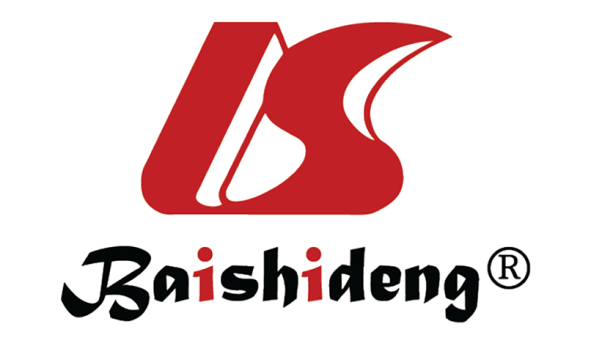 Published by Baishideng Publishing Group Inc7041 Koll Center Parkway, Suite 160, Pleasanton, CA 94566, USATelephone: +1-925-3991568E-mail: bpgoffice@wjgnet.comHelp Desk: https://www.f6publishing.com/helpdeskhttps://www.wjgnet.com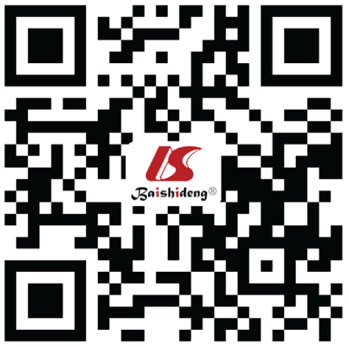 © 2023 Baishideng Publishing Group Inc. All rights reserved.The number of studies in the literatureThe number of studies in the literatureThe number of studies in the literatureThe number of studies in the literaturePublished timeCase analysisPrevention and control measuresReview1993-199877161999-20041222212005-20102538322011-20163237432017-2022305061Total106154173Bacillaceae (genus)Bacterial speciesCharacteristicsTherapeutic drugsVibrio familyVibrio alginolyticusStrongest salt tolerance; prone be involved in infection after trauma Imipenem, meropenem, cefepime, ceftazidime, chloramphenicol, tetracycline, levofloxacinVibrio familyVibrio alginolyticusCombined with seawater immersionImipenem, meropenem, cefepime, ceftazidime, chloramphenicol, tetracycline, levofloxacinVibrio familyVibrio parahaemolyticusMainly exists in seafood, common bacteria of food poisoningImipenem, meropenem, cefepime, ceftazidime, chloramphenicol, tetracycline, levofloxacinVibrio familyVibrio fluvialisMainly transmitted through the seafood, gangrene is likely to occur if the wound is infectedImipenem, meropenem, cefepime, ceftazidime, chloramphenicol, tetracycline, levofloxacinVibrio familyVibrio vulnificusRapid onset and high mortalityImipenem, meropenem, cefepime, ceftazidime, chloramphenicol, tetracycline, levofloxacinVibrio familyVibrio carchariaeRare reportImipenem, meropenem, cefepime, ceftazidime, chloramphenicol, tetracycline, levofloxacinBacillus familyClostridium tetanusStrong vitality and can be implanted through sponge abrasion, fin stabbing, etcProphylactic vaccination with tetanus antiserumBacillus familyAnaerobic Clostridium perfringensThe disease develops rapidly and can be implanted through fin stabbing, etcProphylactic inoculation with gas gangrene antitoxin